ОЛИМПИАДА РУССКИЙ ЯЗЫК  2 КЛАССЗапиши имена в алфавитном порядке (2 балла): Елена, Анфиса, Фёдор, Марина, Василий, Алексей, Яна, Яков.____________________________________________________________________________________________________________________________________________________________________________________________________________Подчеркни слова, в которых звуков больше, чем букв (3 балла): моряк, заяц, яхта, кряква,  печенье, майка, маятник, янтарный, пять.Прочитай план посещения зоопарка. Правильно ли он составлен? Отметь в таблице правильный план действий (3 балла).План посещения зоопарка:А. Приду в зоопарк.Б. Потом подойду к мартышке.В. Сначала посмотрю всех животных.Г. Напишу о мартышке стихотворение.Д. Понаблюдаю за  ней.Какое количество раз при чтении этого стихотворения встречается звук [ш] (5 баллов). Выбери слово, которое соответствует следующим приметам: «В слове 3 слога, 7 букв, 7 звуков, ударение падает на первый слог» (1 балл).  ГАЗЕТА, УЧЕБНИК, МЕДВЕДЬ, КАРАНДАШ, КАРУСЕЛЬ, ПЯТНИЦА.Разгадай ребусы (2 балла): 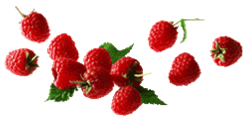 	                                    _____________________________________
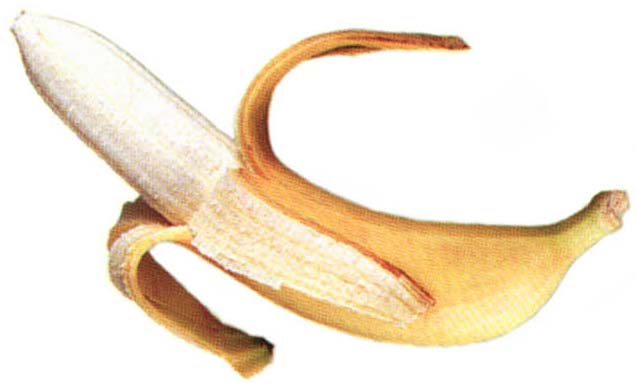 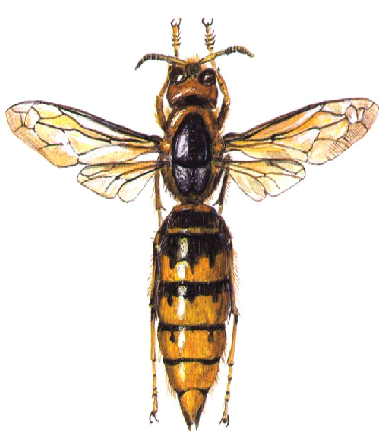                _________________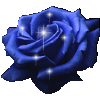 Определи, сколько в тексте предложений  (3 балла) :
Выпал снег выбежали дети стали лепить снеговика хороший получился снеговик.
а). 5 предложений         б). 4 предложения
в). 6 предложений         г). 3 предложения
Из каждого слова “убежали” слоги, найдите их, запишите слова (1 балла):
    ма…,    со…,    вол…,   бра…,  са…,  кот…_________________________________________________________________________________________________________________________________________________________________________________________________________17 – 20 баллов – «5»14 – 16 баллов – «4»10 – 13 баллов – «3»12345Собирался Дед Мороз на ёлку к ребятам.Подарки в мешок складывали зверята.Нашему Антошке -  новые сапожки,Любопытной  Маришке – умные  книжки,Сладкоежке - Аришке: пряники,   коврижки.И на ёлку украшенья – золотые шишки.Обведи букву верного ответа.А. 7Б. 12В. 10Г. 8